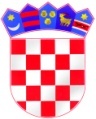 R E P U B L I K A  H R V A T S K ABRODSKO-POSAVSKA ŽUPANIJA 	Temeljem članka 2. Plana proračuna općine Gornji Bogićevci za razdoblje 2019 – 2021(„Službeni glasnik općine Gornji Bogićevci“, broj 04/17), te Strateškog razvojnog programa Općine Gornji Bogićevci za razdoblje 2016 – 2020., prioritet 2.2. Podrška rastu i razvoju malog i srednjeg poduzetništva („Službeni glasnik općine Gornji Bogićevci“, broj 04/16), općina Gornji Bogićevci dana 07. srpnja 2020.godine       d o n o s i P R O G R A M„RAZVOJ MIKRO PODUZETNIŠTVA – RMP/2020“1. PREDMET PROGRAMA Dodjela bespovratnih sredstava namijenjenih otvaranju novih mikro poduzeća, kao i proširenje i unaprjeđenje postojećih koji će rezultirati novim zapošljavanjem. Pri definiranju mikro poduzeća vodite će se definicijom malog i srednjeg poduzetništva u natječajima za dodjelu sredstava iz fondova EU koja se nalazi na slijedećoj poveznici:https://www.hgk.hr/documents/vodiczadefinicijumalogisrednjegpoduzetnistvaunatjecajimazadodjelusredstavaizfondovaeuhgkanaliza0120144457b5747dec0a7.pdf 2. CILJEVI PROGRAMA Ciljevi ovog Programa su: poticanje razvoja gospodarstva poticanje zapošljavanja i samozapošljavanja3. IZNOS PRORAČUNSKIH SREDSTAVA Davatelj potpore je Općina Gornji Bogićevci. U proračunu Općine Gornji Bogićevci, na proračunskoj aktivnosti „Subvencije trgovačkim društvima, poljoprivrednicima i obrtnicima izvan javnog sektora“, stavka proračuna 352, planirano je ukupno 40.000,00 kuna za dodjelu bespovratnih potpora temeljem ovog Programa. 4. KORISNICI Korisnici bespovratnih sredstava temeljem ovog Programa mogu biti mikro poduzeća. Kako bi se ispunili uvjeti prihvatljivosti, Podnositelji prijave koji obavljaju gospodarsku djelatnost moraju biti pravne ili fizičke osobe koje su mikro poduzeća sukladno Preporuci Europske komisije 2003/361/EC od 6. svibnja 20031. 1 http://www.reach-compliance.eu/english/REACH-ME/engine/sources/regulations/launch-2003-361-EC.html   http://ec.europa.eu/enterprise/policies/sme/facts-figures-analysis/sme-definition/index_hr.htm  https://poduzetnistvo.gov.hr/UserDocsImages/arhiva/IZRACUN%20MSP.pdf  5. NAMJENA BESPOVRATNIH SREDSTAVA Osnovna namjena: - otvaranje i registracija- ulaganje u unaprjeđenje proizvodnje, - ulaganje u razvoj novih proizvoda/usluga, - prilagodba, uređenje i poboljšanje poslovnog i proizvodnog prostora, - marketinške aktivnosti i ulaganja za izlazak na nova tržišta 6. IZNOS I INTENZITET POTPORE Najniži iznos potpore koji se može dodijeliti je 2.000,00 kuna. Najviši iznos potpore koji se može dodijeliti je 5.000,00 kuna. Sredstva za odobrene potpore isplaćuju se korisnicima jednokratno u ukupnom iznosu dodijeljene potpore do kraja proračuinske godine od dana primitka potpisanog Ugovora o dodjeli bespovratne potpore.Bespovratne potpore mikro poduzećima temeljem ovog Programa dodjeljuju se sukladno Uredbi Komisije (EU) br. 1407/2013 od 18. prosinca 2013. o primjeni članaka 107. i 108. Ugovora o funkcioniranju Europske unije na de minimis potpore, te su Podnositelji prijave dužni uz prijavu priložiti Izjavu o korištenim potporama male vrijednosti. Temeljem spomenute Uredbe maksimalan iznos svih potpora male vrijednosti, koje jednom poduzetniku mogu biti dodijeljene tijekom razdoblja od tri fiskalne godine ne smije biti veći od 200.000 EUR, uključujući i potporu dobivenu u okviru ovog Programa. Pojmom „jedan poduzetnik” sukladno Uredbi obuhvaćena su sva poduzeća koja su u najmanje jednom od sljedećih međusobnih odnosa: a) jedno poduzeće ima većinu glasačkih prava dioničara ili članova u drugom poduzeću b) jedno poduzeće ima pravo imenovati ili smijeniti većinu članova upravnog, upravljačkog ili nadzornog tijela drugog poduzeća c) jedno poduzeće ima pravo ostvarivati vladajući utjecaj na drugo poduzeće prema ugovoru sklopljenom s tim poduzećem ili prema odredbi statuta ili društvenog ugovora tog poduzeća; d) jedno poduzeće koje je dioničar ili član u drugom poduzeće, kontrolira samo, u skladu s dogovorom s drugim dioničarima ili članovima tog poduzeća, većinu glasačkih prava dioničara ili glasačkih prava članova u tom poduzeću. Poduzeća koja su u bilo kojem od navedenih odnosa preko jednog ili više drugih poduzeća isto se tako smatraju jednim poduzetnikom. 3 Prije  dodjele  bespovratne  potpore,  Općina  će  izvršiti  provjeru  svih  dodijeljenih  bespovratnih  de minimis  potpora  sukladno  UREDBI  KOMISIJE  (EU)  br. 1407/2013 od 18. prosinca 2013.  o  primjeničlanaka 107. i 108. Ugovora o funkcioniranju Europske unije na de minimis potpore).Ako se utvrdi da je korisniku potpore blokiran poslovni račun, Općina neće izvršiti isplatu sredstava te se oslobađa obveze isplate odobrenih sredstava. Korisnik potpore će o navedenome biti obaviješten dopisom. Informacije o statusu raspoloživih sredstava objavit će se na mrežnim stranicama Općine (www.opcinagornjibogicevci.hr ). UPUTE ZA PODNOŠENJE PRIJAVE 7. UVJETI ZA PODNOŠENJE PRIJAVE Prijavu mogu podnijeti: Mikro poduzeća pod uvjetima iz točke 1. ovoga Programa. Mikro poduzeća su prihvatljivi Podnositelji prijave po ovom Programu ukoliko: imaju sjedište na području općine Gornji Bogićevci imaju podmirene obveze prema općini Gornji Bogićevci zajedno sa svojim povezanim i partnerskim subjektima imaju prosječno barem jednog  zaposlenog2 u prethodnoj poslovnoj godini ili se jasno vidi namjera zapošljavanja ili samozapošljavanja (dokaz npr. poslovni plan)imaju podmirene obveze po osnovi javnih davanja o kojima službenu evidenciju vodi Porezna uprava koji imaju podmirene obveze prema zaposlenicima su u skladu s odredbama o potporama male vrijednosti (UREDBA KOMISIJE (EU) br. 1401/2013 od 18. prosinca 2013. o primjeni članka 107. i 108. Ugovora o funkcioniranju Europske unije na de minimis potpore3)2 Broj zaposlenih utvrđuje se temeljem prosječnog broja zaposlenih temeljem sati rada u 2019. godini. 3 http://eur-lex.europa.eu/LexUriServ/LexUriServ.do?uri=OJ:L:2013:352:0001:0008:HR:PDF imaju u cijelosti opravdane i namjenski iskorištene potpore male vrijednosti ako su im iste dodijeljene njihovi partnerski subjekti imaju u cijelosti opravdane i namjenski iskorištene potpore male vrijednosti ako su im iste dodijeljene njihovi partnerski i povezani subjekti nemaju evidentiran dug po osnovi javnih davanja o kojima službenu evidenciju vodi Porezna uprava nad njima nije otvoren stečajni postupak, postupak predstečajne nagodbe ili postupak likvidacije nad njihovim pojedinačnim vlasnicima i partnerskim i povezanim subjektima nije otvoren stečajni postupak, postupak predstečajne nagodbe ili postupak likvidacije Podnositelju prijave, pojedinačnim vlasnicima Podnositelja prijave ili osobama ovlaštenim za zastupanje Podnositelja prijave nije izrečena pravomoćna osuđujuća presuda za jedno ili više sljedećih kaznenih djela: prijevara, prijevara u gospodarskom poslovanju, primanje mita u gospodarskom poslovanju, davanje mita u gospodarskom poslovanju, utaja poreza ili carine, subvencijska prijevara, pranje novca, zlouporaba položaja i ovlasti, nezakonito pogodovanje, primanje mita, davanje mita, trgovanje utjecajem, davanje mita za trgovanje utjecajem, zločinačko udruženje i počinjenje kaznenog djela u sastavu zločinačkog udruženja. Dokumentacija koja se prilaže: 1) ispunjeni Prijavni obrazac 2) ispunjena Izjava o korištenim državnim potporama male vrijednosti (Izjavu su obvezni ispuniti i potpisati i podnositelji koji do sada nisu koristili državne potpore male vrijednosti) 3) ispunjena Izjava o korištenim potporama male vrijednosti povezanih osoba (ukoliko je primjenjivo) 4) potvrda nadležne Porezne uprave o nepostojanju duga po osnovi poreza, prireza i doprinosa na i iz plaća (ne starija od 30 dana od dana podnošenja prijave) 5) potvrda nadležne Porezne uprave o nepostojanju duga po osnovi javnih davanja u izvorniku za sve partnerske i povezane subjekte s Podnositeljem prijave registrirane unutar Republike Hrvatske (ne starija od 30 dana od datuma podnošenja prijave) 6) Konsolidirano izvješće ili Godišnja financijska izvješća i drugi jednako valjani dokumenti za 2019. godinu (ako je primjenjivo) iz kojih su razvidni podaci o broju zaposlenih, ukupnim prihodima i ukupnoj aktivi ili Prijave poreza na dohodak za 2019. godinu, pregled primitaka i izdataka i popis dugotrajne imovine za 2019. godinu/Izvješće o paušalnom dohotku samostalne djelatnosti i uplaćenom paušalnom porezu na dohodak i prirezu poreza na dohodak u 2019. godini svih partnerskih i povezanih subjekata (obveznika poreza na dohodak) s Podnositeljem prijave.7) ponude, predračuni, troškovnici za predložene aktivnosti za koje se traže sredstva potpore, 8) Skupna Izjava 9) fotografije proizvoda i promidžbeni materijal 8. PODNOŠENJE PRIJAVE ZA DODJELU BESPOVRATNE POTPOREOpćina Gornji Bogićevci objavljuje Otvoreni javni poziv za dodjelu bespovratnih sredstava temeljem ovog Programa na mrežnim stranicama Općine www.opcinagornjibogicevci.hr . Prijava za dodjelu bespovratne potpore podnosi se putem pripadajućeg Prijavnog obrasca. Uz ispunjeni Prijavni obrazac obavezno se prilaže i propisana dokumentacija. Prijava (Prijavni obrazac s propisanom dokumentacijom) se podnosi Općini neposredno ili putem pošte od dana raspisivanja Otvorenog javnog poziva na adresu: OPĆINA GORNJI BOGIĆEVCIPrijava na Otvoreni javni poziv za Program „Razvoj mikro poduzetništva“Trg hrvatskih branitelja 135429 Gornji Bogićevci9. POSTUPAK ODOBRAVANJA POTPORE Sredstva se odobravaju korisnicima koji udovoljavaju administrativnim uvjetima i uvjetima prihvatljivosti za dodjelu potpore do konačne raspodjele ukupnog iznosa proračunskih sredstava osiguranih za ovaj Program.  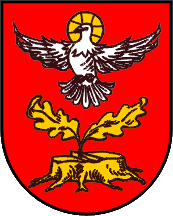 OPĆINA GORNJI BOGIĆEVCIJedinstveni upravni odjel